ANEXO B(     ) 1º ANO              (      ) 2º ANO          ________________________________           Assinatura do aluno ou Responsável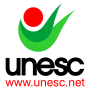 Universidade do Extremo Sul CatarinensePró-Reitoria Acadêmica - PROACADDiretoria de Pesquisa e Pós-GraduaçãoFICHA DE INSCRIÇÃO - EDITAL n° 200/2019 - Bolsas de Iniciação Científica para o Ensino Médio PIBIC Júnior/CNPq/UNESC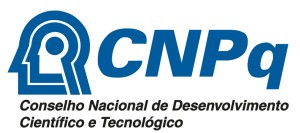 Nome do aluno:RG: RG: CPF:Endereço (Rua, Nº, Bairro e Cidade):Endereço (Rua, Nº, Bairro e Cidade):Fone:Fone:E-mail:E-mail:E-mail:E-mail:Grupo de PesquisaGrupo de PesquisaLíderLíder(     )   Núcleo de Estudos em Engenharia de Produção(     )   Núcleo de Estudos em Engenharia de ProduçãoLeopoldo Pedro Guimarães FilhoLeopoldo Pedro Guimarães Filho(     )   Grupo de Estudos sobre Universidade (GEU)(     )   Grupo de Estudos sobre Universidade (GEU)Kelly GianeziniKelly Gianezini(     )   Grupo de Pesquisa Gestão e Estratégia em Negócios Internacionais (GENINT)(     )   Grupo de Pesquisa Gestão e Estratégia em Negócios Internacionais (GENINT)Júlio Cesar ZilliJúlio Cesar Zilli(     )   Grupo de Pesquisa Em Métodos Quantitativos Aplicados (GPMEQ)(     )   Grupo de Pesquisa Em Métodos Quantitativos Aplicados (GPMEQ)Kristian MadeiraKristian Madeira(     )   GPA - Grupo de Pesquisa em Arte(     )   GPA - Grupo de Pesquisa em ArteAurélia Regina de Souza HonoratoAurélia Regina de Souza Honorato(     )   Fenômenos de Superfície e Tratamentos Térmicos(     )   Fenômenos de Superfície e Tratamentos TérmicosAngela Beatriz Coelho ArntAngela Beatriz Coelho Arnt(     )   Grupo de Pesquisa em Exercícios Aquáticos Avançados(     )   Grupo de Pesquisa em Exercícios Aquáticos AvançadosLuciano Acordi da SilvaLuciano Acordi da Silva(     )   Grupo de Pesquisa História e Memória da Educação (GRUPEHME) na Preservação do Patrimônio  Histórico Educativo(     )   Grupo de Pesquisa História e Memória da Educação (GRUPEHME) na Preservação do Patrimônio  Histórico EducativoGiani RabeloGiani Rabelo(     )   Grupo de Pesquisa História Econômica e Social de Santa Catarina(     )   Grupo de Pesquisa História Econômica e Social de Santa CatarinaAlcides Goularti FilhoAlcides Goularti Filho(     )   A Qualidade de Vida e a Sustentabilidade no Município de Criciúma, SC(     )   A Qualidade de Vida e a Sustentabilidade no Município de Criciúma, SCMiriam da Conceição MartinsMiriam da Conceição Martins